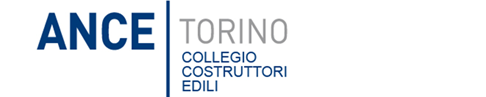 PILLOLE DI OPERE PUBBLICHESEMINARIO INFORMATIVO “CARO MATERIALI”Mercoledì 1° dicembre 2021 – ore 17.00MODULO DI ADESIONEDATI DELL’AZIENDANome     	.……….…………………………………………….………...Indirizzo	…………………………………………………………..……Telefono  	………………………………………………………………..E-mail 	………………………………………………………………..NOMINATIVI DEI PARTECIPANTI……………………………………………………………...……………………………………………………………………………………...……………………………………………………………………………...…………………………………………………………………………...La partecipazione al Seminario è gratuita.Per motivi organizzativi le imprese interessate sono invitate a confermare la loro partecipazione entro il 30/11/2021 inviando la scheda compilata (e-mail opere.pubbliche@cce.to.it)